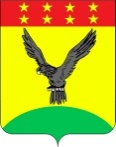 СОВЕТ БРАТСКОГО СЕЛЬСКОГО ПОСЕЛЕНИЯТИХОРЕЦКОГО РАЙОНАРЕШЕНИЕот 27.11.2023                                                                                                        № 153поселок БратскийО внесении изменения в решение Совета Братского сельского поселения Тихорецкого района от 19 ноября 2018 года № 203«Об установлении земельного налога в Братском сельском поселении Тихорецкого района»На основании главы 31 Налогового кодекса Российской Федерации Совет Братского сельского поселения Тихорецкого района р е ш и л:1. Внести в решение Совета Братского сельского поселения Тихорецкого района от 19 ноября 2018 года № 203 «Об установлении земельного налога в Братском сельском поселении Тихорецкого района» (с изменением от                        26 ноября 2019 года № 10) изменение, изложив подпункт 2.6 таблицы пункта 1 в следующей редакции:2. Специалисту II категории администрации Братского сельского поселения Тихорецкого района Ляшенко Е.В. обеспечить официальное опубликование настоящего решения в газете «Тихорецкие вести» и его размещение на официальном сайте администрации Братского сельского поселения Тихорецкого района в информационно-телекоммуникационной сети «Интернет».3. Настоящее решение вступает в силу не ранее чем по истечении одного месяца со дня его официального опубликования и не ранее 1 января 2024 года. Глава Братского сельского поселения Тихорецкого района                                                                                  Р.Г. Толико«2.6.Земельные участки, используемые в предпринимательской деятельности, приобретенные (предоставленные) для индивидуального жилищного строительства, ведения личного подсобного хозяйства, садоводства или огородничества1,5»